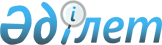 Техникалық және кәсіптік білімі бар мамандарды даярлауға арналған 2012 жылдың мемлекеттік білім беру тапсырысын бекіту туралыҚостанай облысы әкімдігінің 2012 жылғы 26 наурыздағы № 138 қаулысы. Қостанай облысының Әділет департаментінде 2012 жылғы 23 сәуірде № 3800 тіркелді

      "Қазақстан Республикасындағы жергілікті мемлекеттік басқару және өзін-өзі басқару туралы" Қазақстан Республикасының 2001 жылғы 23 қаңтардағы Заңының 27-бабына, "Білім туралы" Қазақстан Республикасының 2007 жылғы 27 шілдедегі Заңының 6-бабы 2-тармағының 8) тармақшасына, 8-бабының 2-тармағына сәйкес Қостанай облысының әкімдiгi ҚАУЛЫ ЕТЕДІ:



      1. Техникалық және кәсіптік білімі бар мамандарды даярлауға арналған 2012 жылдың мемлекеттік білім беру тапсырысы 1, 2-қосымшаларға сәйкес бекітілсін.



      2. Техникалық және кәсіптік білімі бар бір маманды оқытуға жұмсалатын шығыстардың орташа құны жылына 276600 (екі жүз жетпіс алты мың алты жүз) теңге мөлшерінде бекітілсін.



      3. "Қостанай облысы әкімдігінің білім басқармасы" мемлекеттік мекемесі техникалық және кәсіптік білімі бар мамандарды даярлауға бекітілген мемлекеттік білім беру тапсырысын тиісті оқу орындарына заңнамада белгіленген тәртіппен орналастыруды жүргізсін.



      4. Осы қаулы алғаш ресми жарияланғаннан кейін күнтізбелік он күн өткен соң қолданысқа енгізіледі.      Облыс әкімі                                Н. Садуақасов      КЕЛIСIЛДI:      "Қостанай облысы

      әкімдігінің білім

      басқармасы"

      ММ бастығы

      ________ М. Жүндібаев      "Қостанай облысы

      әкімдігінің жұмыспен

      қамтуды үйлестіру

      және әлеуметтік

      бағдарламалар

      басқармасы"

      ММ бастығы

      ________ К. Тұманова      "Қостанай облысы

      әкімдігінің қаржы

      басқармасы"

      ММ бастығы

      _____ С. Аймұхамбетова      "Қостанай облысы

      әкімдігінің экономика

      және бюджеттiк

      жоспарлау

      басқармасы

      ММ бастығы

      ______ Г. Кисленкова

Әкімдіктің        

2012 жылғы "26" наурыздағы  

№ 138 қаулысына     

1-қосымша         Техникалық және кәсіптік білiмі бар мамандарды даярлауға арналған 2012 жылдың мемлекеттік білім беру тапсырысы      Ескерту. 1-қосымшаға өзгерту енгізілді - Қостанай облысы әкімдігінің 2012.08.15 № 369; 2012.12.05 № 556 (алғаш ресми жарияланғаннан кейін күнтізбелік он күн өткен соң қолданысқа енгізіледі) қаулыларымен.

Әкімдіктің         

2012 жылғы "26" наурыздағы  

№ 138 қаулысына      

2-қосымша          Техникалық және кәсіптік білiмі бар мамандарды даярлауға арналған 2012 жылдың мемлекеттік білім беру тапсырысы      Ескерту. 2-қосымшаға өзгерту енгізілді - Қостанай облысы

әкімдігінің 2012.08.15 № 369; 2012.12.05 № 556 (осы қаулы алғаш ресми жарияланғаннан кейін күнтізбелік он күн өткен соң қолданысқа енгізіледі) қаулыларымен.
					© 2012. Қазақстан Республикасы Әділет министрлігінің «Қазақстан Республикасының Заңнама және құқықтық ақпарат институты» ШЖҚ РМК
				№Мамандықтардың

коды мен атауыБіліктіліктің

коды мен атауыСаны

(адам)Оқыту

мерзімі10502000

Телекоммуника-

циялық құрал-

дармен тұрмыс-

тық техника-

ларды жөндеу

және қызмет

көрсету0502012

Аппаратура

жөндеу және

қызмет көрсету

радиомеханигі

(радио, теле-,

аудио-, бейне-)252 жыл 10 ай20503000

Слесарлық іс0503012

Электр құрал

жабдықтарын

жөндеуші

слесарь-электрик2510 ай20503000

Слесарлық іс0503012

Электр құрал

жабдықтарын

жөндеуші

слесарь-электрик252 жыл

10 ай30506000

Шаштараз өнері

және сәндік

косметика0506012 Шаш

үлгілерін

жасаушы2510 ай30506000

Шаштараз өнері

және сәндік

косметика0506012 Шаш

үлгілерін

жасаушы502 жыл 10 ай30506000

Шаштараз өнері

және сәндік

косметика0506032

Визажист2510 ай40507000 Қонақ

үйі шаруашылы-

ғына қызмет

көрсету және

ұйымдастыру0507042

Метрдотель252 жыл 10 ай50508000

Тамақтандыруды

ұйымдастыру0508012 Аспаз2272 жыл 10 ай50508000

Тамақтандыруды

ұйымдастыру0508022 Кондитер752 жыл 10 ай50508000

Тамақтандыруды

ұйымдастыру0508042 Официант502 жыл 10 ай60510000 Іс

қағаздарын

жүргізу және

мұрағаттану

(салалары

бойынша)05100012

Хатшы–референт252 жыл 10 ай70513000

Маркетинг

(салалары

бойынша)0513012 Азық-түлік

тауарларының

сатушысы252 жыл 10 ай80518000 Есеп

және аудит

(салалар

бойынша)0518012

Бухгалтер252 жыл 10 ай90706000 Пайдалы

қазбаларды ашық

түрде қазу0706012

Экскаватор

машинисі252 жыл 10 ай90706000 Пайдалы

қазбаларды ашық

түрде қазу0706132

Электровоз

машинисі502 жыл 10 ай90706000 Пайдалы

қазбаларды ашық

түрде қазу0706112 Кезекші

және жабдықтарды

жөндеу

электрослесары502 жыл 10 ай100709000 Пайдалы

қазбаларды

байытушы

(кенбайыту)0709052 Диірмен

машинисі252 жыл 10 ай110712000

Жер асты

құбырларының

құрылысы0712022 Қазба

жүргізуші252 жыл 10 ай120901000

Электростан-

циялардың

электрожабдық-

тары, кіші

станциялар және

желілер0901012

Электромонтер

(барлығының

атаулары)252 жыл 10 ай130902000

Электрмен

қамтамасыз ету

(салалары

бойынша)0902012 Күштік

желі және

электрожабдық-

тарды электро-

монтаждаушы522 жыл 10 ай140910000

Электрлік және

электромехани-

калық жабдықтар

(түрлері

бойынша)0910032

Жарықтандыру

және жарықтан-

дыру желілері

бойынша электро-монтаждаушы252 жыл 10 ай151109000

Токарлық іс

және металл

өңдеу (түрлері

бойынша)1109012 Токарь502 жыл 10 ай161112000

Өнеркәсіп

машиналары және

жабдықтарын

пайдалану1112032

Жөндеуші-слесарь252 жыл 10 ай171114000 Пісіру

ісі (түрлері

бойынша)1114042

Электргазымен

пісіруші2252 жыл 10 ай181115000

Өндірістердегі

электромехани-

калық жабдықтар

(түрлері

бойынша)1115042

Электрожабдық-

тарды жөндейтін

және қызмет

көрсететін

электромонтер252 жыл 10 ай191121000

Медициналық

техникаларға

техникалық

қызмет

көрсету, жөндеу

және монтаждау1121012

Медициналық

жабдықтарды

жөндеу және

қызмет көрсету

электромеханигі252 жыл 10 ай201201000

Автокөлікті

жөндеу,

пайдалану және

қызмет көрсету1201062

Автокөліктің

электр

жабдықтарын

жөндейтін

электригі502 жыл 10 ай201201000

Автокөлікті

жөндеу,

пайдалану және

қызмет көрсету1201072

Автокөлік

жөндейтін

слесары1012 жыл 10 ай201201000

Автокөлікті

жөндеу,

пайдалану және

қызмет көрсету1201092 Көлікті

жөндеу шебері252 жыл 10 ай211211000 Тігін

өндірісі және

киімдерді

моделдеу1211072

Модельер-пішуші2510 ай211211000 Тігін

өндірісі және

киімдерді

моделдеу1211072

Модельер-пішуші252 жыл 10 ай211211000 Тігін

өндірісі және

киімдерді

моделдеу1211062 Тігінші2510 ай211211000 Тігін

өндірісі және

киімдерді

моделдеу1211062 Тігінші261 жыл 10 ай211211000 Тігін

өндірісі және

киімдерді

моделдеу1211062 Тігінші252 жыл 10 ай221216000

Элеватор, ұн

тартатын,

жармалық және

құрама

өндірісі1216012 Ұн тарту

өндірісің

аппаратшысы252 жыл 10 ай231218000

Азық-түлік

өндірісі1218012

Азық-түлік

тағамдарын

өндіру жабдық-

тарын іске

қосуға

дайындаушы252 жыл 6 ай241219000 Нан

пісіру

өндірісі,

макарон

өндірісі және

кондитер

өндірісі1219022 Кәмпит

даярлаушы252 жыл 10 ай241219000 Нан

пісіру

өндірісі,

макарон

өндірісі және

кондитер

өндірісі1219142 Наубайшы252 жыл 10 ай251224000 Сүт

тағамдарының

өндірісі1224052 Қаймағы

алынбаған және

қышқыл сүт

тағамдарын жасау

шебері252 жыл 10 ай26алынып тасталды - Қостанай облысы әкімдігінің

2012.12.05 № 556 (алғаш ресми жарияланғаннан кейін

күнтізбелік он күн өткен соң қолданысқа енгізіледі)

қаулысымен.алынып тасталды - Қостанай облысы әкімдігінің

2012.12.05 № 556 (алғаш ресми жарияланғаннан кейін

күнтізбелік он күн өткен соң қолданысқа енгізіледі)

қаулысымен.алынып тасталды - Қостанай облысы әкімдігінің

2012.12.05 № 556 (алғаш ресми жарияланғаннан кейін

күнтізбелік он күн өткен соң қолданысқа енгізіледі)

қаулысымен.алынып тасталды - Қостанай облысы әкімдігінің

2012.12.05 № 556 (алғаш ресми жарияланғаннан кейін

күнтізбелік он күн өткен соң қолданысқа енгізіледі)

қаулысымен.271226000

Тамақтандыру

кәсіпорындары-

ның тағамдарын

өндіру техноло-

гиясы мен

ұйымдастыруы1226012

Лаборант252 жыл 6 ай281227000

Полиграфия

өндірісі1227072

Электрондық теру

және верстка

жасау операторы252 жыл 10 ай291304000

Электрондық

есептеу

техникасы және

бағдарламалық

қамтамасыздан-

дыру1304012

Электрондық

есептеу

машинасының

операторы1510 ай291304000

Электрондық

есептеу

техникасы және

бағдарламалық

қамтамасыздан-

дыру1304012

Электрондық

есептеу

машинасының

операторы252 жыл 10 ай301401000 Үйлер

мен ғимарат-

тарды салу және

пайдалану1401012

Тас қалаушы252 жыл 10 ай301401000 Үйлер

мен ғимарат-

тарды салу және

пайдалану1401052 Бояушы252 жыл 10 ай301401000 Үйлер

мен ғимарат-

тарды салу және

пайдалану1401052 Бояушы1910 ай301401000 Үйлер

мен ғимарат-

тарды салу және

пайдалану1401032

Құрылыс столяры3010 ай301401000 Үйлер

мен ғимарат-

тарды салу және

пайдалану1401042 Сылақшы752 жыл 10 ай301401000 Үйлер

мен ғимарат-

тарды салу және

пайдалану1401042 Сылақшы5810 ай301401000 Үйлер

мен ғимарат-

тарды салу және

пайдалану1401152

Темір бетон және

болат бұйымдарын

монтаждаушы252 жыл 10 ай311402000

Жол-құрылыс

машиналарын

техникалық

пайдалану

(түрлері

бойынша)1402162

Автомобиль

кранының

машинисі252 жыл 10 ай311402000

Жол-құрылыс

машиналарын

техникалық

пайдалану

(түрлері

бойынша)1402182 Жол

құрылыс

машиналары және

такорларды

жөндеуші слесарь252 жыл 10 ай321403000 Ішкі

санитарлық-

техникалық

құрылғылар мен

вентиляцияны

монтаждау және

пайдалану

(түрлері

бойынша)1403072

Жабдықтарды

электро-

монтаждаушы

іске қосушы2510 ай321403000 Ішкі

санитарлық-

техникалық

құрылғылар мен

вентиляцияны

монтаждау және

пайдалану

(түрлері

бойынша)1403082

Газоэлектрмен

пісіруші252 жыл 10 ай321403000 Ішкі

санитарлық-

техникалық

құрылғылар мен

вентиляцияны

монтаждау және

пайдалану

(түрлері

бойынша)1403082

Газоэлектрмен

пісіруші2510 ай331414000 Жиһаз

өндірісі

(түрлері

бойынша)1414032 Ағаш

өңдеу станоктары

станокшысы252 жыл 10 ай341501000 Ауыл

шаруашылығы

техникасын

техникалық

қызмет көрсету

және жөндеу1501022 Машина

механизмдерін

жөндеу және

пайдалану

мастері752 жыл 10 ай351504000 Ферма

шарушашылығы

(бейіндері

бойынша)1504012

Бухгалтер752 жыл 10 ай351504000 Ферма

шарушашылығы

(бейіндері

бойынша)1504042 Аспазшы1502 жыл 10 ай351504000 Ферма

шарушашылығы

(бейіндері

бойынша)1504062 Ауыл

шарушашылық

өндірісіндегі

тракторшы-

машинисі2522 жыл 10 ай351504000 Ферма

шарушашылығы

(бейіндері

бойынша)1504092

Электрожабдық-

тарға қызмет

көрсетуші252 жыл 10 ай361508000 Орман

шаруашылығы,

Бақ-саябақты

және ландшафты

құрылыстар1508032

Ландшафты дизайн

бойынша

көгалдандырушы252 жыл 10 ай371414000 Жиһаз

өндірісі

(түрлері

бойынша)1414072 Ағаш

және жиһаз

өндірісінің

шебері252 жыл

10 айЖиыны:2805№Мамандықтардың

коды мен атауыБіліктіліктің

коды мен

атауыСаны

(адам)Оқыту

мерзімі10101000

Мектепке

дейінгі білім

беру және

тәрбиелеу0101013 Мектепке

дейінгі ұжымдар-

дың тәрбиешісі1132 жыл 10 ай10101000

Мектепке

дейінгі білім

беру және

тәрбиелеу0101013 Мектепке

дейінгі

ұжымдардың

тәрбиешісі503 жыл 10 ай20103000 Дене

тәрбиесі және

спорт0103023 Дене

тәрбиесі және

спорт пәнінің

мұғалімі502 жыл 10 ай20103000 Дене

тәрбиесі және

спорт0103023 Дене

тәрбиесі және

спорт пәнінің

мұғалімі503 жыл 10 ай30104000

Кәсіптік білім

беру (салалар

бойынша)0104013

Өнеркәсіптік

оқыту шебері,

техник (барлық

аталымдар

бойынша)1002 жыл 10 ай30104000

Кәсіптік білім

беру (салалар

бойынша)0104023

Өнеркәсіптік

оқыту шебері,

техник-технолог

(барлық

аталымдар

бойынша)502 жыл 10 ай40105000

Бастауыш білім

беру0105013 Бастауыш

білім беру

мұғалімі1282 жыл 10 ай40105000

Бастауыш білім

беру0105013 Бастауыш

білім беру

мұғалімі753 жыл 10 ай40105000

Бастауыш білім

беру0105033 Шетел

тілінен бастауыш

білім беру

мұғалімі252 жыл 10 ай40105000

Бастауыш білім

беру0105033 Шетел

тілінен бастауыш

білім беру

мұғалімі253 жыл 10 ай40105000

Бастауыш білім

беру0105063 Өзін-өзі

тану пәнінің

мұғалімі452 жыл 10 ай40105000

Бастауыш білім

беру0105063 Өзін-өзі

тану пәнінің

мұғалімі253 жыл 10 ай50301000

Емдеу ісі0301013 Жалпы

практикадағы

фельдшері1002 жыл 10 ай50301000

Емдеу ісі0301023 Акушер252 жыл 10 ай60302000

Медбикелік іс0302033 Жалпы

практикадағы

медбикесі752 жыл 10 ай70305000

Лабораториялық

диагностика0305013

Лаборант-

дәрігердің

көмекшісі252 жыл 10 ай80401000

Кітапхана ісі0401013

Кітапханашы251 жыл 10 ай90402000 Дизайн

(салалар

бойынша)0402013 Дизайнер253 жыл 10 ай100403000

Әлеуметтік-

мәдени қызмет

және халықтық

көркем өнер

шығармашылығы

(салалар

бойынша)0403013

Ұйымдастырушы-

педагог503 жыл 10 ай110404000

Аспаптық-

орындау және

музыкалық өнер

эстрадасы

(түрлері

бойынша)0404013

Балалар музыка

мектебінің

оқытушысы,

концертмейстер33 жыл 10 ай110404000

Аспаптық-

орындау және

музыкалық өнер

эстрадасы

(түрлері

бойынша)0404023

Балалар музыка

мектебінің

оқытушысы,

оркестр әртісі

басшы (салалар

бойынша)153 жыл 10 ай110404000

Аспаптық-

орындау және

музыкалық өнер

эстрадасы

(түрлері

бойынша)0404033

Балалар музыка

мектебінің

оқытушысы,

ұлттық аспаптар

оркестрінің

әртісі (басшы)123 жыл 10 ай120405000

Хор дирижеры0405013 Оқытушы,

хормейстер143 жыл 10 ай130406000 Музыка

теориясы0406013

Балалар музыка

мектебінің

оқытушысы23 жыл 10 ай140407000 Ән салу0407013

Академиялық ән

салу әртісі,

ансамбль солисі13 жыл 10 ай150416000 Cәулет0416033

Жобалаушы-техник253 жыл 10 ай160501000

Әлеуметтік

жұмыс0501013

Әлеуметтік жұмыс

жөніндегі маман252 жыл 10 ай170507000 Қонақ

үйі шаруа-

шылығына қызмет

көрсету және

ұйымдастыру0507063

Қызмет көрсетуші

менеджер252 жыл 6 ай180510000 Іс

қағаздарын

жүргізу және

мұрағаттану0510023

Іс қағаздарын

жүргізуші252 жыл 10 ай190512000

Аудармашы ісі0512013

Аудармашы252 жыл 10 ай200515000

Менеджмент

(салалар және

қолдану аясы

бойынша)0515013

Менеджер252 жыл 10 ай210516000 Қаржы

(салалар

бойынша)0516053

Қаржылық

жұмыстағы

экономист252 жыл 10 ай220517000

Статистика0517013

Статистик252 жыл 10 ай230518000 Есеп

және аудит

(салалар

бойынша)0518033

Бухгалтерлік

есеп жөнін-

дегі экономист

және шаруашылық

қызметтін талдау251 жыл 10 ай230518000 Есеп

және аудит

(салалар

бойынша)0518033

Бухгалтерлік

есеп жөнін-

дегі экономист

және шаруашылық

қызметтін талдау562 жыл 10 ай240601000

Метрология,

стандарттау

және сертифи-

каттау (салалар

бойынша)0601013

Стандарттау

технигі251 жыл 10 ай250706000 Пайдалы

қазбаларды ашық

түрде қазу0706203

Техник-технолог252 жыл 10 ай250706000 Пайдалы

қазбаларды ашық

түрде қазу0706203

Техник-технолог253 жыл 10 ай260707000 Тау кен

электромехани-

калық жабдық-

тарына техника-

лық қызмет

көрсету және

жөндеу0707193

Электромеханик502 жыл 10 ай260707000 Тау кен

электромехани-

калық жабдық-

тарына техника-

лық қызмет

көрсету және

жөндеу0707193

Электромеханик253 жыл 10 ай270713000

Геодезия және

картография0713013

Техник-геодезист253 жыл 10 ай280902000

Электрмен

қамтамасыз ету

(салалары

бойынша)0902043

Техник-электрик252 жыл 6 ай280902000

Электрмен

қамтамасыз ету

(салалары

бойынша)0902043

Техник-электрик253 жыл 6 ай290910000

Электрлік және

электромехани-

калық жабдықтар

(түрлері

бойынша)0910043

Электромеханик253 жыл 10 ай300911000

Электромехани-

калық құралдар-

ды техникалық

пайдалану,

қызмет көрсету

және жөндеу

электр (түрлері

бойынша)0911013

Электромеханик302 жыл 10 ай300911000

Электромехани-

калық құралдар-

ды техникалық

пайдалану,

қызмет көрсету

және жөндеу

электр (түрлері

бойынша)0911013

Электромеханик253 жыл 10 ай311014000 Машина

құрылысының

технологиясы

(түрлері

бойынша)1014023

Техник-механик253 жыл 6 ай321107000

Көтергіш көлік,

құрылыс жол

машиналары мен

жабдықтарын

техникалық

пайдалану

(салалар

бойынша)1107043

Техник-механик253 жыл 6 ай331108000 Темір

жол жылжымалы

құрамдарын

пайдалану және

техникалық

қызмет көрсету

(түрлері

бойынша1108213

Электромеханик253 жыл 10 ай341118000 Тамақ

және ет

өнеркәсібінің

өндіріс

жабдықтары1118023

Техник-механик253 жыл 10 ай351201000

Автокөлікті

жөндеу,

пайдалану және

қызмет көрсету1201123

Техник-механик552 жыл 10 ай351201000

Автокөлікті

жөндеу,

пайдалану және

қызмет көрсету1201123

Техник-механик1003 жыл 10 ай361202000

Жолаушылар мен

жүкті тасымал-

дауды ұйымдас-

тыру (салалар

бойынша)1202063 Техник253 жыл 10 ай371203000

Теміржол

көлігімен

тасымалдауды

ұйымдастыру

және басқару1203053 Техник302 жыл 10 ай371203000

Теміржол

көлігімен

тасымалдауды

ұйымдастыру

және басқару1203053 Техник253 жыл 10 ай381211000 Тігін

өндірісі және

киімдерді

моделдеу1211093

Техник-технолог252 жыл 6 ай391216000

Элеватор, ұн

тартатын,

жармалық және

құрама өндірісі1216053

Техник-механик253 жыл 6 ай391216000

Элеватор, ұн

тартатын,

жармалық және

құрама өндірісі1216063

Техник-технолог753 жыл 6 ай401219000 Нан

пісіру

өндірісі,

макарон

өндірісі және

кондитер

өндірісі1219243

Техник-технолог252 жыл 6 ай411224000 Сүт

тағамдарының

өндірісі1224063

Техник-технолог251 жыл 10 ай42алынып тасталды - Қостанай облысы әкімдігінің

2012.08.15 № 369 (алғаш ресми жарияланғаннан кейін

күнтізбелік он күн өткен соң қолданысқа енгізіледі)

қаулысымен.алынып тасталды - Қостанай облысы әкімдігінің

2012.08.15 № 369 (алғаш ресми жарияланғаннан кейін

күнтізбелік он күн өткен соң қолданысқа енгізіледі)

қаулысымен.алынып тасталды - Қостанай облысы әкімдігінің

2012.08.15 № 369 (алғаш ресми жарияланғаннан кейін

күнтізбелік он күн өткен соң қолданысқа енгізіледі)

қаулысымен.алынып тасталды - Қостанай облысы әкімдігінің

2012.08.15 № 369 (алғаш ресми жарияланғаннан кейін

күнтізбелік он күн өткен соң қолданысқа енгізіледі)

қаулысымен.431302000

Автоматтандыру

және басқару

(бейін бойынша)1302033

Электромеханик252 жыл 10 ай431302000

Автоматтандыру

және басқару

(бейін бойынша)1302033

Электромеханик263 жыл 10 ай441304000

Электрондық

есептеу

техникасы және

бағдарламалық

қамтамасыздан-

дыру (түрлері

бойынша)1304043 Техник-

бағдарламашы252 жыл 10 ай441304000

Электрондық

есептеу

техникасы және

бағдарламалық

қамтамасыздан-

дыру (түрлері

бойынша)1304043 Техник-

бағдарламашы753 жыл 10 ай441304000

Электрондық

есептеу

техникасы және

бағдарламалық

қамтамасыздан-

дыру (түрлері

бойынша)1304073 Техник-

электроншы253 жыл 10 ай451401000

Үйлер мен

ғимараттарды

салу және

пайдалану1401213

Құрылыс-технигі252 жыл 6 ай451401000

Үйлер мен

ғимараттарды

салу және

пайдалану1401213

Құрылыс-технигі503 жыл 6 ай461402000

Жол-құрылыс

машиналарын

техникалық

пайдалану

(түрлері

бойынша)1402203

Техник-механик253 жыл 10 ай471405000 Газ

жабдықтау

жүйесімен

жабдықтарды

монтаждау және

пайдалану1405043 Газ

объектілері

құралдарын

пайдалану

технигі253 жыл 10 ай481410000

Автомобиль

жолдары мен

аэродромдар

салу және

пайдалану1410013

Құрылысшы-техник302 жыл 6 ай481410000

Автомобиль

жолдары мен

аэродромдар

салу және

пайдалану1410013

Құрылысшы-техник253 жыл 6 ай491502000

Агрономия1502033 Агроном253 жыл 6 ай491502000

Агрономия1502033 Агроном252 жыл 6 ай501504000 Ферма

шарушашылығы

(бейіндері

бойынша)1504113 Фермер251 жыл 10 ай501504000 Ферма

шарушашылығы

(бейіндері

бойынша)1504113 Фермер252 жыл 10 ай511508000 Орман

шаруашылығы,

Бақ-саябақты

және ландшафты

құрылыстар1508063

Техник-технолог253 жыл 6 ай521510000 Ауыл

шаруашылығын

механикаландыру1510043

Техник-механик502 жыл 6 ай531511000 Жерге

орналастыру1511033 Техник252 жыл 6 ай541512000

Зоотехния1512093 Құс

өсіруші-техник251 жыл 10 ай551513000

Ветеринария1513083

Ветеринарлық

фельдшер-

инспекторы572 жыл 10 ай551513000

Ветеринария1513053

Ветеринарлық

фельдшер182 жыл 10 ай561303000

Темір жол

қозғалысында

автоматика,

телемеханиканы

басқару1303043

Электромеханик253 жыл 10 айЖиыны:2885